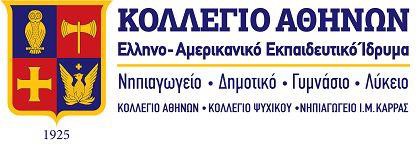                                 ΚΕΝΤΡΟ ΞΕΝΩΝ ΓΛΩΣΣΩΝΨυχικό, 10 Οκτωβρίου 2022Προς τους γονείς των μαθητών/μαθητριών του Κέντρου Ξένων Γλωσσών του Ε.Ε.Ι.Επικοινωνία Γονέων-Εκπαιδευτικών 2022-2023  Αγαπητοί γονείς,Θα θέλαμε να σας ενημερώσουμε ότι οι μηνιαίες συναντήσεις των γονέων με τους καθηγητές Ξένων Γλωσσών (Γαλλικά, Γερμανικά, Κινεζικά) μέσω της πλατφόρμας MS Teams,  θα ξεκινήσουν από την Δευτέρα, 17 Οκτωβρίου 2022, σύμφωνα με το  πρόγραμμα που ακολουθεί (διαθεσιμότητες καθηγητών ανά ήμερα και ώρα). Για να ορίσετε διαδικτυακή συνάντηση με τον καθηγητή Ξένων Γλωσσών που επιθυμείτε, θα πρέπει να κλείσετε ραντεβού από την Τετάρτη, 12 Οκτωβρίου έως και το Σάββατο, 15 Οκτωβρίου 2022, ακολουθώντας τη γνωστή διαδικασία των εβδομαδιαίων ραντεβού και αφού έχετε επιλέξει το εικονίδιο ΕΙΔΙΚΑ ΠΡΟΓΡΑΜΜΑΤΑ στην πλατφόρμα  “SoSimple”.Ειδικότερα επισημαίνουμε ότι η επικοινωνία, μέσω MS Teams, θα γίνει με την ακόλουθη διαδικασία:Ο γονέας συνδέεται στην πλατφόρμα MS TEAMS με τα προσωπικά του στοιχεία.Ο γονέας δέχεται κλήση από τον/την εκπαιδευτικό την προκαθορισμένη ώρα του ραντεβού (κάθε συνάντηση θα έχει μέγιστη διάρκεια 5’)Εάν αντιμετωπίσετε οποιοδήποτε πρόβλημα με τη σύνδεσή σας στο MS Teams παρακαλούμε να επικοινωνήσετε με το servicedesk@athenscollege.edu.gr.Θα θέλαμε να υπογραμμίσουμε ότι οι εκπαιδευτικοί θα σας καλούν χρησιμοποιώντας τα προσωπικά στοιχεία με τα οποία ορίσατε το ραντεβού. Για παράδειγμα, αν το ραντεβού έχει οριστεί από τη μητέρα του/της μαθητή/μαθήτριας, ο εκπαιδευτικός θα καλέσει τη μητέρα του/της μαθητή/μαθήτριας.Σε περίπτωση που επιθυμείτε να επικοινωνήσετε με τους καθηγητές δια ζώσης, παρακαλούμε να ενημερώσετε τη Γραμματεία του Κέντρου Ξένων Γλωσσών, τηλέφωνο 210-6798166.  Σας ευχαριστούμε για τη συνεργασία.Από τη Διεύθυνση του Κέντρου Ξένων Γλωσσών                              Το πρόγραμμα είναι ως εξής;ΓΑΛΛΙΚΑΓΕΡΜΑΝΙΚΑΚΙΝΕΖΙΚΑΚΑΝΑΡΑ ΕΙΡΗΝΗDELF A1Παρασκευή,  21/10/22Παρασκευή, 18/11/22Παρασκευή, 16/12/22Παρασκευή, 27/1/23Παρασκευή,  24/2/23Παρασκευή, 31/3/23Παρασκευή, 28/4/23Παρασκευή, 19/5/2317:00-17:35ΣΚΛΗΡΗ ΜΑΡΙΝΗDELF B1 & C2Τρίτη, 18/10/22Τρίτη, 22/11/22Τρίτη, 20/12/22Τρίτη, 24/1/23Τρίτη, 21/2/23Τρίτη, 28/3/23Τρίτη, 25/4/23Τρίτη, 16/5/2314:50-15:25ΔΟΥΛΑΜΗ ΠΕΤΡΑDELF A2 & B2Πέμπτη, 20/10/22Πέμπτη, 24/11/22Πέμπτη, 15/12/22Πέμπτη, 26/1/23Πέμπτη,   23/2/23Πέμπτη, 30/3/23Πέμπτη, 27/4/23Πέμπτη, 18/5/2314:00-15:00ΜΠΟΥΡΟΥΣΟΥΖΠΑΓΩΝΑΠρόγραμμα δημιουργικής απασχόλησης για μαθητές 1ης – 4ης ΔημοτικούΔευτέρα, 17/10/22Δευτέρα, 21/11/22Δευτέρα, 19/12/22Δευτέρα, 23/1/23Δευτέρα,  20/2/23Δευτέρα,   27/3/23Δευτέρα,   24/4/23 Δευτέρα,   15/5/2310:00-10:40ΤΡΑΣΤΕΛΗ ΙΩΑΝΝΑ Πρόγραμμα δημιουργικής απασχόλησης για μαθητές 1ης – 4ης   Δημοτικού & A2Τρίτη, 18/10/22Τρίτη, 22/11/22Τρίτη, 20/12/22Τρίτη, 24/1/23Τρίτη, 21/2/23Τρίτη, 28/3/23Τρίτη, 25/4/23Τρίτη, 16/5/2315:00-15:25ΧΑΛΛΕΚΕΡ ΓΙΟΥΛΙΑΝΑ B1JΤετάρτη, 19/10/22Τετάρτη, 23/11/22Τετάρτη, 21/12/22Τετάρτη, 25/1/23Τετάρτη, 22/2/23Τετάρτη, 29/3/23 Τετάρτη, 26/4/23 Τετάρτη, 17/5/2314:20-14:45ΔΟΥΚΑΚΑΡΟΥ ΔΕΣΠΟΙΝΑ A1Παρασκευή,  21/10/22Παρασκευή, 18/11/22Παρασκευή, 16/12/22Παρασκευή, 27/1/23Παρασκευή,  24/2/23Παρασκευή, 31/3/23Παρασκευή, 28/4/23Παρασκευή, 19/5/2315:00-15:25ΜΟΥΡΙΚΗ ΜΑΡΙΝΑ B2J & C1Τετάρτη, 19/10/22Τετάρτη, 23/11/22Τετάρτη, 21/12/22Τετάρτη, 25/1/23Τετάρτη, 22/2/23Τετάρτη, 29/3/23 Τετάρτη, 26/4/23 Τετάρτη, 17/5/2314:20-14:45ΧΑΝΤΖΗ ΕΛΕΝΑ  Πρόγραμμα δημιουργικής απασχόλησης για μαθητές 1ης – 4ης ΔημοτικούΔευτέρα, 17/10/22Δευτέρα, 21/11/22Δευτέρα, 19/12/22Δευτέρα, 23/1/23Δευτέρα,  20/2/23Δευτέρα,   27/3/23Δευτέρα,   24/4/23 Δευτέρα,   15/5/2310:00-10:40IP TUNG JANEHSK 1& HSK 3Πέμπτη, 20/10/22Πέμπτη, 24/11/22Πέμπτη, 15/12/22Πέμπτη, 26/1/23Πέμπτη,   23/2/23Πέμπτη, 30/3/23Πέμπτη, 27/4/23Πέμπτη, 18/5/2315:00-15:25HUI HUANGYCT 1 & HSK 4Παρασκευή,  21/10/22Παρασκευή, 18/11/22Παρασκευή, 16/12/22Παρασκευή, 27/1/23Παρασκευή,  24/2/23Παρασκευή, 31/3/23Παρασκευή, 28/4/23Παρασκευή, 19/5/2315:00-15:25LI WANG BRENDAHSK 2Πέμπτη, 20/10/22Πέμπτη, 24/11/22Πέμπτη, 15/12/22Πέμπτη, 26/1/23Πέμπτη,   23/2/23Πέμπτη, 30/3/23Πέμπτη, 27/4/23Πέμπτη, 18/5/2315:00-15:25ΜΗΛΙΩΝΗΣ ΧΡΗΣΤΟΣPRE-YCT1Τετάρτη, 19/10/22Τετάρτη, 23/11/22Τετάρτη, 21/12/22Τετάρτη, 25/1/23Τετάρτη, 22/2/23Τετάρτη, 29/3/23 Τετάρτη, 26/4/23 Τετάρτη, 17/5/2313:40-13:55